RYMY I RYMOWANKI1.      Ćwiczenie usprawniające narządy artykulacyjne - wierszyk: „Gimnastyka”:Rodzic mówi wierszyk a dziecko wykonuje ruchy języka opisane w wierszu.Na początku jest rozgrzewka,Językowa wprzód wywieszka,Cały język wyskakuje,Wszystkim nam się pokazuje,W dół i w górę,W lewo, w prawo.Pięknie ćwiczy!Brawo! Brawo!Język wargi oblizuje, pięknie kółka wykonuje.Popatrzymy do lusterka,Jak się język bawi w berka.Kto spróbuje z miną śmiałą,Zwinąć język w rurkę małą?Język ząbki polerujeKażdy dotknie i wyczuje…Może uda się ta sztuczka.Trzeba uczyć samouczka. 2. Nazwij obrazki i dopasuj rymy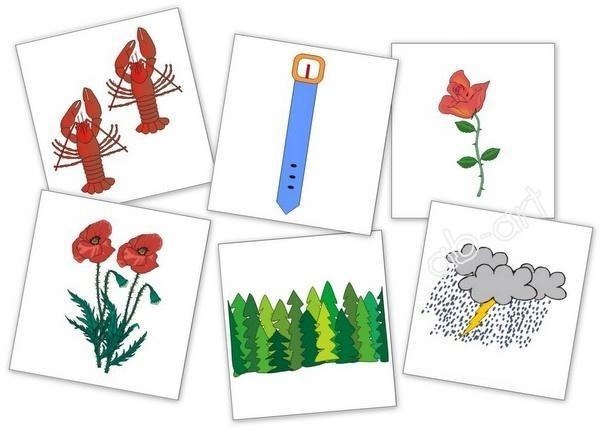 3. Rymy w zagrodzie”Wiersz ten można wykorzystać do ćwiczeń słuchowych. Zadaniem dziecka jest odgadywanie brakujących rymów ( słowa w nawiasach).Raz na grzędzie bura kurkanastroszyła swoje...( piórka)*Inna kurka głośno gdaczeŻółta kaczka pięknie…(kwacze).*Baran po swojemu beczy,koza w kozie z żalem…(meczy).*Gniady konik w stajni hula,pszczółki lecą wprost do…(ula).*traktor w polu głośno huczy,a na łące krówka…( muczy)*gdy wróbelki nam ćwierkają,dzieci rymy…( dobierają).*  2.      Ćwiczenie usprawniające narządy artykulacyjne - wierszyk: „Gimnastyka”:Rodzic mówi wierszyk a dziecko wykonuje ruchy języka opisane w wierszu.Na początku jest rozgrzewka,Językowa wprzód wywieszka,Cały język wyskakuje,Wszystkim nam się pokazuje,W dół i w górę,W lewo, w prawo.Pięknie ćwiczy!Brawo! Brawo!Język wargi oblizuje, pięknie kółka wykonuje.Popatrzymy do lusterka,Jak się język bawi w berka.Kto spróbuje z miną śmiałą,Zwinąć język w rurkę małą?Język ząbki polerujeKażdy dotknie i wyczuje…Może uda się ta sztuczka.Trzeba uczyć samouczka.